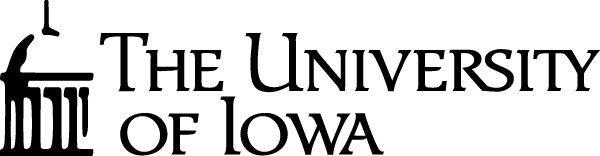 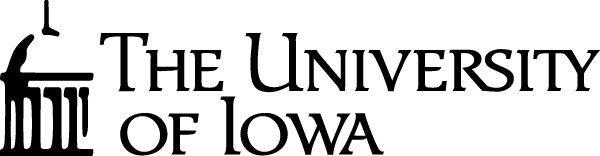 Purchasing Department202 Plaza Centre One319-335-0379319-335-0381 faxPurchasing Department202 Plaza Centre One319-335-0379319-335-0381 faxPurchasing Department202 Plaza Centre One319-335-0379319-335-0381 faxDisclosure of Employee Relationship withPotential or Existing  VendorDisclosure of Employee Relationship withPotential or Existing  VendorDisclosure of Employee Relationship withPotential or Existing  VendorDisclosure of Employee Relationship withPotential or Existing  VendorDisclosure of Employee Relationship withPotential or Existing  VendorDisclosure of Employee Relationship withPotential or Existing  VendorDisclosure of Employee Relationship withPotential or Existing  VendorDisclosure of Employee Relationship withPotential or Existing  VendorDisclosure of Employee Relationship withPotential or Existing  VendorDisclosure of Employee Relationship withPotential or Existing  VendorDisclosure of Employee Relationship withPotential or Existing  VendorRFQ/RFP/RFI#:RFQ/RFP/RFI#:RFQ/RFP/RFI#:Description:Description:Description:Description:Purchasing Agent:Purchasing Agent:Conflict of Interest PolicyThe Board of Regents and the Iowa Code policies govern business transactions involving conflict of interest situations and relationships between employees and vendors.
Please see:  https://ap-purchasing.fo.uiowa.edu/conflict-interest-purchasing. The  has established procedures in accordance with the Board of Regents and Iowa Code policies on conflict of interest of individuals participating in purchasing decision making.  If any of the conditions below apply to you, you cannot participate in the decision making process on a Request for Quotation, Proposal or Information.Conflict of Interest PolicyThe Board of Regents and the Iowa Code policies govern business transactions involving conflict of interest situations and relationships between employees and vendors.
Please see:  https://ap-purchasing.fo.uiowa.edu/conflict-interest-purchasing. The  has established procedures in accordance with the Board of Regents and Iowa Code policies on conflict of interest of individuals participating in purchasing decision making.  If any of the conditions below apply to you, you cannot participate in the decision making process on a Request for Quotation, Proposal or Information.Conflict of Interest PolicyThe Board of Regents and the Iowa Code policies govern business transactions involving conflict of interest situations and relationships between employees and vendors.
Please see:  https://ap-purchasing.fo.uiowa.edu/conflict-interest-purchasing. The  has established procedures in accordance with the Board of Regents and Iowa Code policies on conflict of interest of individuals participating in purchasing decision making.  If any of the conditions below apply to you, you cannot participate in the decision making process on a Request for Quotation, Proposal or Information.Conflict of Interest PolicyThe Board of Regents and the Iowa Code policies govern business transactions involving conflict of interest situations and relationships between employees and vendors.
Please see:  https://ap-purchasing.fo.uiowa.edu/conflict-interest-purchasing. The  has established procedures in accordance with the Board of Regents and Iowa Code policies on conflict of interest of individuals participating in purchasing decision making.  If any of the conditions below apply to you, you cannot participate in the decision making process on a Request for Quotation, Proposal or Information.Conflict of Interest PolicyThe Board of Regents and the Iowa Code policies govern business transactions involving conflict of interest situations and relationships between employees and vendors.
Please see:  https://ap-purchasing.fo.uiowa.edu/conflict-interest-purchasing. The  has established procedures in accordance with the Board of Regents and Iowa Code policies on conflict of interest of individuals participating in purchasing decision making.  If any of the conditions below apply to you, you cannot participate in the decision making process on a Request for Quotation, Proposal or Information.Conflict of Interest PolicyThe Board of Regents and the Iowa Code policies govern business transactions involving conflict of interest situations and relationships between employees and vendors.
Please see:  https://ap-purchasing.fo.uiowa.edu/conflict-interest-purchasing. The  has established procedures in accordance with the Board of Regents and Iowa Code policies on conflict of interest of individuals participating in purchasing decision making.  If any of the conditions below apply to you, you cannot participate in the decision making process on a Request for Quotation, Proposal or Information.Conflict of Interest PolicyThe Board of Regents and the Iowa Code policies govern business transactions involving conflict of interest situations and relationships between employees and vendors.
Please see:  https://ap-purchasing.fo.uiowa.edu/conflict-interest-purchasing. The  has established procedures in accordance with the Board of Regents and Iowa Code policies on conflict of interest of individuals participating in purchasing decision making.  If any of the conditions below apply to you, you cannot participate in the decision making process on a Request for Quotation, Proposal or Information.Conflict of Interest PolicyThe Board of Regents and the Iowa Code policies govern business transactions involving conflict of interest situations and relationships between employees and vendors.
Please see:  https://ap-purchasing.fo.uiowa.edu/conflict-interest-purchasing. The  has established procedures in accordance with the Board of Regents and Iowa Code policies on conflict of interest of individuals participating in purchasing decision making.  If any of the conditions below apply to you, you cannot participate in the decision making process on a Request for Quotation, Proposal or Information.Conflict of Interest PolicyThe Board of Regents and the Iowa Code policies govern business transactions involving conflict of interest situations and relationships between employees and vendors.
Please see:  https://ap-purchasing.fo.uiowa.edu/conflict-interest-purchasing. The  has established procedures in accordance with the Board of Regents and Iowa Code policies on conflict of interest of individuals participating in purchasing decision making.  If any of the conditions below apply to you, you cannot participate in the decision making process on a Request for Quotation, Proposal or Information.Conflict of Interest PolicyThe Board of Regents and the Iowa Code policies govern business transactions involving conflict of interest situations and relationships between employees and vendors.
Please see:  https://ap-purchasing.fo.uiowa.edu/conflict-interest-purchasing. The  has established procedures in accordance with the Board of Regents and Iowa Code policies on conflict of interest of individuals participating in purchasing decision making.  If any of the conditions below apply to you, you cannot participate in the decision making process on a Request for Quotation, Proposal or Information.Conflict of Interest PolicyThe Board of Regents and the Iowa Code policies govern business transactions involving conflict of interest situations and relationships between employees and vendors.
Please see:  https://ap-purchasing.fo.uiowa.edu/conflict-interest-purchasing. The  has established procedures in accordance with the Board of Regents and Iowa Code policies on conflict of interest of individuals participating in purchasing decision making.  If any of the conditions below apply to you, you cannot participate in the decision making process on a Request for Quotation, Proposal or Information.I do not have any relationship with any of the proposing vendors on the RFQ, RFP or RFI listed above.I do not have any relationship with any of the proposing vendors on the RFQ, RFP or RFI listed above.I do not have any relationship with any of the proposing vendors on the RFQ, RFP or RFI listed above.I do not have any relationship with any of the proposing vendors on the RFQ, RFP or RFI listed above.I do not have any relationship with any of the proposing vendors on the RFQ, RFP or RFI listed above.I do not have any relationship with any of the proposing vendors on the RFQ, RFP or RFI listed above.I do not have any relationship with any of the proposing vendors on the RFQ, RFP or RFI listed above.I do not have any relationship with any of the proposing vendors on the RFQ, RFP or RFI listed above.I do not have any relationship with any of the proposing vendors on the RFQ, RFP or RFI listed above.I do not have any relationship with any of the proposing vendors on the RFQ, RFP or RFI listed above.I have a relationship with one or more of the proposing vendor’s employees, a financial affiliation, or principles.  Include the vendor name and type of relationship below.  If you have a relationship with more than one selected vendor, include information for each vendor relationship.  The type of relationship(s) include:  I have a relationship with one or more of the proposing vendor’s employees, a financial affiliation, or principles.  Include the vendor name and type of relationship below.  If you have a relationship with more than one selected vendor, include information for each vendor relationship.  The type of relationship(s) include:  I have a relationship with one or more of the proposing vendor’s employees, a financial affiliation, or principles.  Include the vendor name and type of relationship below.  If you have a relationship with more than one selected vendor, include information for each vendor relationship.  The type of relationship(s) include:  I have a relationship with one or more of the proposing vendor’s employees, a financial affiliation, or principles.  Include the vendor name and type of relationship below.  If you have a relationship with more than one selected vendor, include information for each vendor relationship.  The type of relationship(s) include:  I have a relationship with one or more of the proposing vendor’s employees, a financial affiliation, or principles.  Include the vendor name and type of relationship below.  If you have a relationship with more than one selected vendor, include information for each vendor relationship.  The type of relationship(s) include:  I have a relationship with one or more of the proposing vendor’s employees, a financial affiliation, or principles.  Include the vendor name and type of relationship below.  If you have a relationship with more than one selected vendor, include information for each vendor relationship.  The type of relationship(s) include:  I have a relationship with one or more of the proposing vendor’s employees, a financial affiliation, or principles.  Include the vendor name and type of relationship below.  If you have a relationship with more than one selected vendor, include information for each vendor relationship.  The type of relationship(s) include:  I have a relationship with one or more of the proposing vendor’s employees, a financial affiliation, or principles.  Include the vendor name and type of relationship below.  If you have a relationship with more than one selected vendor, include information for each vendor relationship.  The type of relationship(s) include:  I have a relationship with one or more of the proposing vendor’s employees, a financial affiliation, or principles.  Include the vendor name and type of relationship below.  If you have a relationship with more than one selected vendor, include information for each vendor relationship.  The type of relationship(s) include:  I have a relationship with one or more of the proposing vendor’s employees, a financial affiliation, or principles.  Include the vendor name and type of relationship below.  If you have a relationship with more than one selected vendor, include information for each vendor relationship.  The type of relationship(s) include:  Spouse/partner is employed by the vendor.Financial relationship with the vendor.Personal relationship with the vendor employees or the vendor principles.Spouse/partner is employed by the vendor.Financial relationship with the vendor.Personal relationship with the vendor employees or the vendor principles.Spouse/partner is employed by the vendor.Financial relationship with the vendor.Personal relationship with the vendor employees or the vendor principles.Spouse/partner is employed by the vendor.Financial relationship with the vendor.Personal relationship with the vendor employees or the vendor principles.Spouse/partner is employed by the vendor.Financial relationship with the vendor.Personal relationship with the vendor employees or the vendor principles.Spouse/partner is employed by the vendor.Financial relationship with the vendor.Personal relationship with the vendor employees or the vendor principles.Spouse/partner is employed by the vendor.Financial relationship with the vendor.Personal relationship with the vendor employees or the vendor principles.Spouse/partner is employed by the vendor.Financial relationship with the vendor.Personal relationship with the vendor employees or the vendor principles.Spouse/partner is employed by the vendor.Financial relationship with the vendor.Personal relationship with the vendor employees or the vendor principles.Spouse/partner is employed by the vendor.Financial relationship with the vendor.Personal relationship with the vendor employees or the vendor principles.CompanyCompanyCompanyCompanyType of Relationship (please explain)Type of Relationship (please explain)Type of Relationship (please explain)Type of Relationship (please explain)Type of Relationship (please explain)Type of Relationship (please explain)Definitions:Spouse/partner is employed by the vendor:  Employee means a paid employee of the State of Iowa, the employee’s spouse or minor children, and any firm of which any of those persons is a partner or sole proprietor, as well as any corporation of which any of those persons holds 5% or more stock either directly or indirectly.Definitions:Spouse/partner is employed by the vendor:  Employee means a paid employee of the State of Iowa, the employee’s spouse or minor children, and any firm of which any of those persons is a partner or sole proprietor, as well as any corporation of which any of those persons holds 5% or more stock either directly or indirectly.Definitions:Spouse/partner is employed by the vendor:  Employee means a paid employee of the State of Iowa, the employee’s spouse or minor children, and any firm of which any of those persons is a partner or sole proprietor, as well as any corporation of which any of those persons holds 5% or more stock either directly or indirectly.Definitions:Spouse/partner is employed by the vendor:  Employee means a paid employee of the State of Iowa, the employee’s spouse or minor children, and any firm of which any of those persons is a partner or sole proprietor, as well as any corporation of which any of those persons holds 5% or more stock either directly or indirectly.Definitions:Spouse/partner is employed by the vendor:  Employee means a paid employee of the State of Iowa, the employee’s spouse or minor children, and any firm of which any of those persons is a partner or sole proprietor, as well as any corporation of which any of those persons holds 5% or more stock either directly or indirectly.Definitions:Spouse/partner is employed by the vendor:  Employee means a paid employee of the State of Iowa, the employee’s spouse or minor children, and any firm of which any of those persons is a partner or sole proprietor, as well as any corporation of which any of those persons holds 5% or more stock either directly or indirectly.Definitions:Spouse/partner is employed by the vendor:  Employee means a paid employee of the State of Iowa, the employee’s spouse or minor children, and any firm of which any of those persons is a partner or sole proprietor, as well as any corporation of which any of those persons holds 5% or more stock either directly or indirectly.Definitions:Spouse/partner is employed by the vendor:  Employee means a paid employee of the State of Iowa, the employee’s spouse or minor children, and any firm of which any of those persons is a partner or sole proprietor, as well as any corporation of which any of those persons holds 5% or more stock either directly or indirectly.Definitions:Spouse/partner is employed by the vendor:  Employee means a paid employee of the State of Iowa, the employee’s spouse or minor children, and any firm of which any of those persons is a partner or sole proprietor, as well as any corporation of which any of those persons holds 5% or more stock either directly or indirectly.Definitions:Spouse/partner is employed by the vendor:  Employee means a paid employee of the State of Iowa, the employee’s spouse or minor children, and any firm of which any of those persons is a partner or sole proprietor, as well as any corporation of which any of those persons holds 5% or more stock either directly or indirectly.Definitions:Spouse/partner is employed by the vendor:  Employee means a paid employee of the State of Iowa, the employee’s spouse or minor children, and any firm of which any of those persons is a partner or sole proprietor, as well as any corporation of which any of those persons holds 5% or more stock either directly or indirectly.Financial relationship:  A financial relationship means a partnership or other commercial relationship involving a joint venture between the faculty or staff member and another person.  Examples are:  Research Grants, consultancies, honoraria and travel, self-managed equity interest in a company, employment of an immediate family member in a company and/or other benefits or substantial gifts from a company.Financial relationship:  A financial relationship means a partnership or other commercial relationship involving a joint venture between the faculty or staff member and another person.  Examples are:  Research Grants, consultancies, honoraria and travel, self-managed equity interest in a company, employment of an immediate family member in a company and/or other benefits or substantial gifts from a company.Financial relationship:  A financial relationship means a partnership or other commercial relationship involving a joint venture between the faculty or staff member and another person.  Examples are:  Research Grants, consultancies, honoraria and travel, self-managed equity interest in a company, employment of an immediate family member in a company and/or other benefits or substantial gifts from a company.Financial relationship:  A financial relationship means a partnership or other commercial relationship involving a joint venture between the faculty or staff member and another person.  Examples are:  Research Grants, consultancies, honoraria and travel, self-managed equity interest in a company, employment of an immediate family member in a company and/or other benefits or substantial gifts from a company.Financial relationship:  A financial relationship means a partnership or other commercial relationship involving a joint venture between the faculty or staff member and another person.  Examples are:  Research Grants, consultancies, honoraria and travel, self-managed equity interest in a company, employment of an immediate family member in a company and/or other benefits or substantial gifts from a company.Financial relationship:  A financial relationship means a partnership or other commercial relationship involving a joint venture between the faculty or staff member and another person.  Examples are:  Research Grants, consultancies, honoraria and travel, self-managed equity interest in a company, employment of an immediate family member in a company and/or other benefits or substantial gifts from a company.Financial relationship:  A financial relationship means a partnership or other commercial relationship involving a joint venture between the faculty or staff member and another person.  Examples are:  Research Grants, consultancies, honoraria and travel, self-managed equity interest in a company, employment of an immediate family member in a company and/or other benefits or substantial gifts from a company.Financial relationship:  A financial relationship means a partnership or other commercial relationship involving a joint venture between the faculty or staff member and another person.  Examples are:  Research Grants, consultancies, honoraria and travel, self-managed equity interest in a company, employment of an immediate family member in a company and/or other benefits or substantial gifts from a company.Financial relationship:  A financial relationship means a partnership or other commercial relationship involving a joint venture between the faculty or staff member and another person.  Examples are:  Research Grants, consultancies, honoraria and travel, self-managed equity interest in a company, employment of an immediate family member in a company and/or other benefits or substantial gifts from a company.Financial relationship:  A financial relationship means a partnership or other commercial relationship involving a joint venture between the faculty or staff member and another person.  Examples are:  Research Grants, consultancies, honoraria and travel, self-managed equity interest in a company, employment of an immediate family member in a company and/or other benefits or substantial gifts from a company.Financial relationship:  A financial relationship means a partnership or other commercial relationship involving a joint venture between the faculty or staff member and another person.  Examples are:  Research Grants, consultancies, honoraria and travel, self-managed equity interest in a company, employment of an immediate family member in a company and/or other benefits or substantial gifts from a company.Personal relationship:  A personal relationship means a relationship with another sufficiently close that a reasonable person would believe that it would be difficult for a faculty or staff member to deal with the person as he or she would deal with a stranger.Personal relationship:  A personal relationship means a relationship with another sufficiently close that a reasonable person would believe that it would be difficult for a faculty or staff member to deal with the person as he or she would deal with a stranger.Personal relationship:  A personal relationship means a relationship with another sufficiently close that a reasonable person would believe that it would be difficult for a faculty or staff member to deal with the person as he or she would deal with a stranger.Personal relationship:  A personal relationship means a relationship with another sufficiently close that a reasonable person would believe that it would be difficult for a faculty or staff member to deal with the person as he or she would deal with a stranger.Personal relationship:  A personal relationship means a relationship with another sufficiently close that a reasonable person would believe that it would be difficult for a faculty or staff member to deal with the person as he or she would deal with a stranger.Personal relationship:  A personal relationship means a relationship with another sufficiently close that a reasonable person would believe that it would be difficult for a faculty or staff member to deal with the person as he or she would deal with a stranger.Personal relationship:  A personal relationship means a relationship with another sufficiently close that a reasonable person would believe that it would be difficult for a faculty or staff member to deal with the person as he or she would deal with a stranger.Personal relationship:  A personal relationship means a relationship with another sufficiently close that a reasonable person would believe that it would be difficult for a faculty or staff member to deal with the person as he or she would deal with a stranger.Personal relationship:  A personal relationship means a relationship with another sufficiently close that a reasonable person would believe that it would be difficult for a faculty or staff member to deal with the person as he or she would deal with a stranger.Personal relationship:  A personal relationship means a relationship with another sufficiently close that a reasonable person would believe that it would be difficult for a faculty or staff member to deal with the person as he or she would deal with a stranger.Personal relationship:  A personal relationship means a relationship with another sufficiently close that a reasonable person would believe that it would be difficult for a faculty or staff member to deal with the person as he or she would deal with a stranger.SignatureSignatureSignatureSignatureSignatureSignatureSignatureDateDatePrint NameRev. Print NameRev. Print NameRev. Print NameRev. Print NameRev. Print NameRev. Print NameRev. DepartmentDepartment